1.pielikums 
Latvijas būvnormatīvam LBN 003-15 „Būvklimatoloģija”(Apstiprināts ar Ministru kabineta2015.gada  ...........  noteikumiem Nr. .......)Klimatoloģiskie rādītājiVidējā gaisa temperatūra (° C)1.tabulaGaisa temperatūras absolūtais minimums un tā varbūtības (° C)2.tabulaGaisa temperatūras absolūtais maksimums un tā varbūtības (°C)3.tabulaViskarstākā mēneša vidējā maksimālā gaisa temperatūra (° C) un tās varbūtības4.tabulaVisaukstākā mēneša vidējā minimālā gaisa temperatūra (° C) un tās varbūtības5.tabulaVisaukstāko piecu dienu vidējā gaisa temperatūra (° C) un tās varbūtības6.tabulaApkures perioda ilgums un vidējā gaisa temperatūra (° C)7.tabulaGaisa temperatūras vidējā amplitūda (° C)8.tabulaDiennakts vidējais ūdens tvaiku parciālais spiediens gaisā (hPa)9.tabulaDiennakts vidējais gaisa relatīvais mitrums (%)10.tabulaGaisa relatīvā mitruma amplitūda (%)11.tabulaMēneša un gada nokrišņu summa (mm)12.tabulaApledojuma - sarmas nogulumu svars uz 10 mm diametra vadiem 10 m augstumā ar dažādu varbūtību13.tabulaNormatīvais apledojuma slānis uz 10 mm diametra vadiem 10 m augstumā ar dažādu varbūtību14.tabula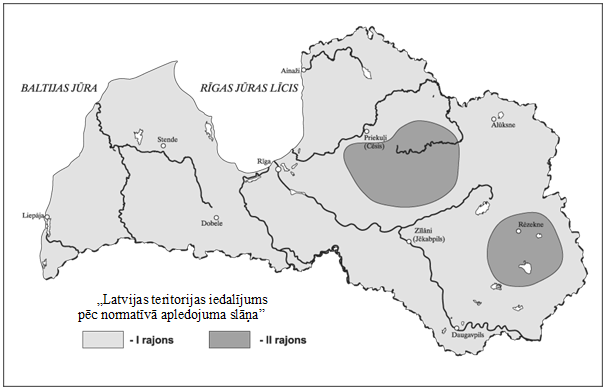 1.attēlsGrunts sasaluma dziļums dabiskos apstākļos mēneša pēdējā dienā15.tabulaPiezīme:*Konkrētajā mēnesī grunts sasalums atzīmēts mazāk nekā 50 % gadu.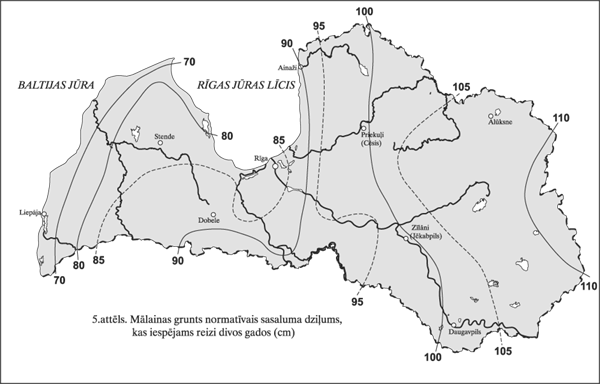 2.attēls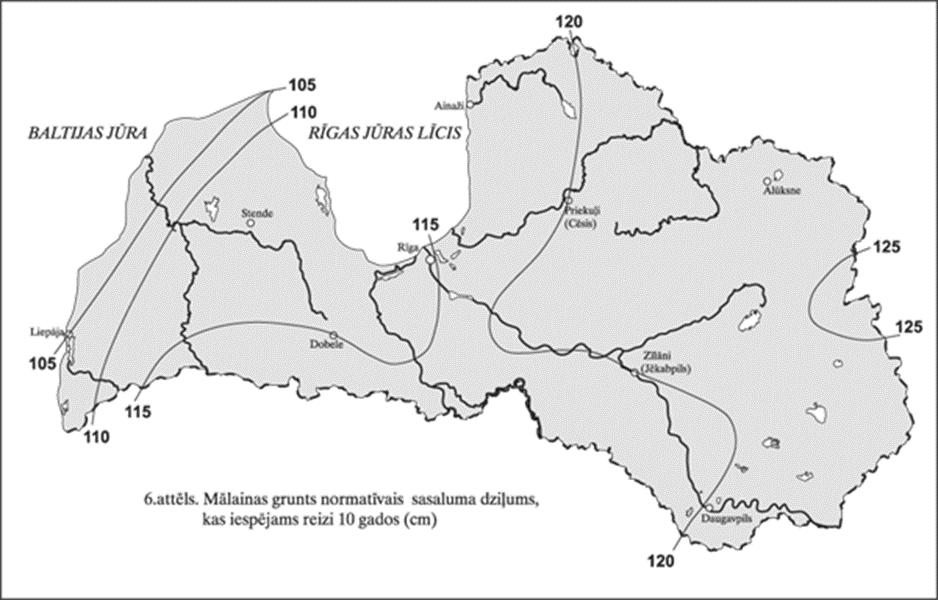 3.attēls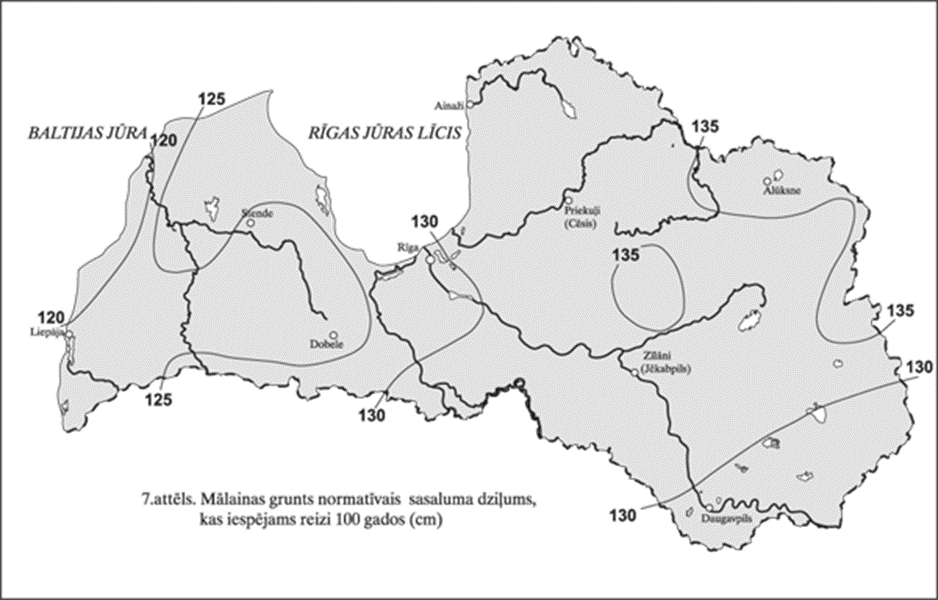 4.attēlsSaules starojums uz dažādi orientētām virsmām skaidrā laikā jūlijā (MJ/m²)16.tabulaVidējais un vislielākais 0 ° C temperatūras dziļums augsnē17.tabulaPiezīme:*Attiecīgajā mēnesī augsnes temperatūra ir zemāka par 0 ° C mazāk nekā 50 % gadu.Ekonomikas ministra vietā – aizsardzības ministrs                                         		      	R.VējonisIesniedzējs:Ekonomikas ministra vietā – aizsardzības ministrs                                        		      	R.VējonisVīza:Valsts sekretāra pienākumu izpildītājsValsts sekretāra vietnieks 						J.Spiridonovs29.06.2015. 11:472721Špade 67013257Renars.Spade@em.gov.lvNr.
p.k.VietaMēnesisMēnesisMēnesisMēnesisMēnesisMēnesisMēnesisMēnesisMēnesisMēnesisMēnesisMēnesisVidēji
gadāNr.
p.k.VietaIIIIIIIVVVIVIIVIIIIXXXIXIIVidēji
gadā1.Ainaži-5,2-5,0-1,63,910,214,516,515,911,87,32,2-2,25,72.Alūksne-7,6-6,8-2,54,011,014,816,115,010,25,2-0,4-4,94,53.Daugavpils-6,7-5,9-1,85,212,115,716,915,911,26,11,0-3,85,54.Dobele-5,0-4,7-1,04,911,415,216,515,911,56,81,7-2,65,95.Liepāja-3,0-3,0-0,24,610,314,316,416,412,98,53,7-0,36,76.Mērsrags-3,8-4,0-1,03,99,914,716,315,911,97,42,5-1,46,07.Priekuļi-6,2-5,6-1,64,611,315,016,315,410,96,10,7-3,85,38.Rīga-4,7-4,3-0,65,111,415,416,916,211,97,22,1-2,36,29.Stende-4,5-4,4-1,14,410,714,515,915,311,26,81,8-2,35,710.Zīlāni-6,7-5,9-1,55,011,915,316,615,611,06,00,7-4,05,3Nr.
p.k.VietaMēnesisMēnesisMēnesisMēnesisMēnesisMēnesisMēnesisMēnesisMēnesisMēnesisMēnesisMēnesisMēnesisGaisa gada minimālā temperatūra, kuras pārsniegšana iespējama reiziGaisa gada minimālā temperatūra, kuras pārsniegšana iespējama reiziNr.
p.k.VietaIIIIIIIVVVIVIIVIIIIXXXIXIIGadā50 gados10 gados1.Ainaži-35,1-35,3-34,4-18,8-7,5-1,32,70,2-4,8-13,8-18,7-37,1-37,1-36,3-33,02.Alūksne-37,4-36,8-28,8-15,9-5,8-0,32,90,7-5,1-10,6-20,6-36,8-37,4-37,4-32,73.Daugavpils-42,7-43,2-32,0-18,6-5,5-1,32,1-1,5-5,0-14,7-24,1-38,7-43,2-41,0-35,54.Dobele-34,1-35,9-25,7-13,2-3,70,34,71,9-3,7-9,2-21,7-31,9-35,9-35,9-32,55.Liepāja-32,9-31,6-23,8-10,1-4,30,54,84,6-1,7-7,3-17,5-25,8-32,9-31,5-26,16.Mērsrags-33,7-36,2-28,9-16,2-5,4-2,23,31,4-3,9-10,0-18,1-25,4-36,2-34,2-29,97.Priekuļi-36,5-38,0-26,4-12,6-5,4-1,43,5-0,1-4,5-12,9-20,6-39,0-39,0-38,2-31,88.Rīga-33,7-34,9-30,3-13,1-5,5-2,34,00,0-4,1-8,7-18,9-31,9-34,9-34,8-31,09.Stende-34,5-36,1-27,9-15,9-5,4-3,12,0-0,2-4,5-11,8-16,7-26,0-36,1-34,9-30,010.Zīlāni-38,5-36,7-32,3-14,4-6,0-0,42,70,1-6,4-10,9-22,0-35,2-38,2-38,0-33,4Nr.
p.k.VietaMēnesisMēnesisMēnesisMēnesisMēnesisMēnesisMēnesisMēnesisMēnesisMēnesisMēnesisMēnesisGaisa gada maksimālā
temperatūra, kuras pārsniegšana iespējama reiziGaisa gada maksimālā
temperatūra, kuras pārsniegšana iespējama reiziNr.
p.k.VietaIIIIIIIVVVIVIIVIIIIXXXIXIIGadāGaisa gada maksimālā
temperatūra, kuras pārsniegšana iespējama reiziGaisa gada maksimālā
temperatūra, kuras pārsniegšana iespējama reiziNr.
p.k.VietaIIIIIIIVVVIVIIVIIIIXXXIXIIGadā50 gados10 gados1.Ainaži7,310,817,525,129,533,232,733,230,022,015,410,533,233,131,12.Alūksne7,910,918,226,530,230,833,332,929,421,113,110,033,333,231,13.Daugavpils7,613,118,427,631,832,835,136,431,324,016,310,436,436,033,04.Dobele9,513,820,026,130,633,135,834,430,723,516,811,135,835,832,85.Liepāja7,915,517,825,430,033,033,733,630,722,215,410,133,733,031,56.Mērsrags9,413,620,826,831,634,634,433,829,124,915,513,934,634,732,87.Priekuļi7,910,917,225,930,332,034,032,729,521,514,39,834,033,531,68.Rīga9,413,520,526,530,432,533,632,529,423,417,211,533,633,332,29.Stende8,512,018,325,829,032,633,634,329,723,516,110,534,334,031,910.Zīlāni7,811,818,026,330,031,934,534,330,522,616,69,934,534,431,9Nr.
p.k.VietaViskarstākā mēneša
vidējā maksimālā
gaisa temperatūraViskarstākā mēneša vidējā maksimālā temperatūra, kuras pārsniegšana
iespējama reiziViskarstākā mēneša vidējā maksimālā temperatūra, kuras pārsniegšana
iespējama reiziNr.
p.k.VietaViskarstākā mēneša
vidējā maksimālā
gaisa temperatūra50 gados10 gados1.Ainaži21,324,423,22.Alūksne21,924,823,73.Daugavpils23,326,525,34.Dobele23,026,325,05.Liepāja20,924,323,06.Mērsrags21,524,323,57.Priekuļi22,325,324,28.Rīga22,425,524,39.Stende22,025,324,210.Zīlāni22,926,225,0Nr.
p.k.VietaVisaukstākā mēneša
vidējā minimālā gaisa temperatūraVisaukstākā mēneša vidējā minimālā temperatūra, kuras pārsniegšana
iespējama reiziVisaukstākā mēneša vidējā minimālā temperatūra, kuras pārsniegšana
iespējama reiziNr.
p.k.VietaVisaukstākā mēneša
vidējā minimālā gaisa temperatūra50 gados10 gados1.Ainaži-10,8-19,6-16,82.Alūksne-12,4-20,3-17,73.Daugavpils-12,3-21,8-18,54.Dobele-10,2-18,5-15,75.Liepāja-7,5-15,1-12,56.Mērsrags-8,8-18,0-14,57.Priekuļi-11,0-19,6-16,48.Rīga-9,7-18,5-15,39.Stende-9,7-17,8-14,610.Zīlāni-11,4-20,0-16,8Nr.
p.k.VietaVisaukstāko piecu dienu vidējā gaisa temperatūraVisaukstāko piecu dienu vidējā gaisa temperatūra un tās varbūtībaVisaukstāko piecu dienu vidējā gaisa temperatūra un tās varbūtībaNr.
p.k.VietaVisaukstāko piecu dienu vidējā gaisa temperatūra0,980,921.Ainaži-23,2-26,8-22,72.Alūksne-25,1-29,5-24,03.Daugavpils-24,0-28,4-24,14.Dobele-22,3-24,4-20,95.Liepāja-18,3-20,5-17,36.Mērsrags-19,6-22,0-19,37.Priekuļi-23,8-28,2-22,78.Rīga-20,7-24,6-20,79.Stende-19,9-22,5-19,510.Zīlāni-23,8-26,8-23,2Nr.
p.k.VietaDiennakts vidējā gaisa temperatūra £ 8 ° CDiennakts vidējā gaisa temperatūra £ 8 ° CNr.
p.k.Vietaperioda ilgums (dienas)vidējā temperatūra (° C)1.Ainaži205-0,52.Alūksne214-1,93.Daugavpils205-1,34.Dobele204-0,45.Liepāja1930,66.Mērsrags2110,47.Priekuļi208-1,18.Rīga2030,09.Stende209-0,210.Zīlāni206-1,3Nr.
p.k.VietaMēnesisMēnesisMēnesisMēnesisMēnesisMēnesisMēnesisMēnesisMēnesisMēnesisMēnesisMēnesisNr.
p.k.VietaIIIIIIIVVVIVIIVIIIIXXXIXII1.Ainaži6,06,36,97,89,610,28,27,97,25,84,75,52.Alūksne5,46,17,08,510,410,09,58,77,55,74,14,93.Daugavpils6,26,98,19,711,811,310,710,68,97,04,55,44.Dobele5,96,27,19,111,211,010,810,39,26,94,85,45.Liepāja5,25,46,06,98,37,76,86,86,35,44,44,86.Mērsrags5,36,05,57,99,59,89,28,18,16,63,94,97.Priekuļi5,36,16,78,410,610,39,79,17,65,84,24,88.Rīga5,35,87,08,812,29,99,28,98,06,44,44,89.Stende5,66,06,98,710,911,010,09,78,36,44,64,910.Zīlāni5,56,07,29,011,010,810,210,08,56,64,44,7Nr.
p.k.VietaMēnesisMēnesisMēnesisMēnesisMēnesisMēnesisMēnesisMēnesisMēnesisMēnesisMēnesisMēnesisVidēji
gadāNr.
p.k.VietaIIIIIIIVVVIVIIVIIIIXXXIXIIVidēji
gadā1.Ainaži4,03,94,46,29,212,815,014,811,68,86,44,88,52.Alūksne3,53,54,25,98,811,813,713,410,57,95,74,27,83.Daugavpils3,73,74,56,59,812,614,213,911,08,36,14,48,24.Dobele4,24,14,76,69,512,614,514,111,38,86,54,88,55.Liepāja4,64,55,26,79,412,614,914,912,09,57,05,58,96.Mērsrags4,34,24,96,49,212,414,714,511,68,96,75,08,67.Priekuļi3,73,74,46,19,012,014,013,810,98,36,04,48,08.Rīga4,14,04,86,49,312,514,514,311,48,76,44,88,49.Stende4,24,14,86,28,711,713,813,711,18,76,44,98,210.Zīlāni3,73,74,66,59,812,714,414,111,28,46,14,58,3Nr.
p.k.VietaNr.
p.k.VietaMēnesisMēnesisMēnesisMēnesisMēnesisMēnesisMēnesisMēnesisMēnesisMēnesisMēnesisMēnesisVidēji gadāNr.
p.k.VietaIIIIIIIVVVIVIIVIIIIXXXIXIIVidēji gadā1.Ainaži848380767478808283848686812.Alūksne878478716871757984879090803.Daugavpils858379737072757883858888804.Dobele878481757073778083868989815.Liepāja858483797678808080838586826.Mērsrags858482797575798183848686827.Priekuļi858277726871767985868988808.Rīga858279736972767881838686799.Stende8785817469727779838689878110.Zīlāni87848075717378808587909082Nr.
p.k.VietaMēnesisMēnesisMēnesisMēnesisMēnesisMēnesisMēnesisMēnesisMēnesisMēnesisMēnesisMēnesisNr.
p.k.VietaIIIIIIIVVVIVIIVIIIIXXXIXII1.Ainaži461218222120201711532.Alūksne3101926323132312415523.Daugavpils6111930373635362618844.Liepāja361218212019191612535.Mērsrags381220252525252014646.Priekuļi491624313131312314647.Rīga481625282828272215638.Stende391727343432322516639.Zīlāni510182734343434261883Nr.
p.k.VietaNr.
p.k.VietaMēnesisMēnesisMēnesisMēnesisMēnesisMēnesisMēnesisMēnesisMēnesisMēnesisMēnesisMēnesisKopā gadāNr.
p.k.VietaIIIIIIIVVVIVIIVIIIIXXXIXIIKopā gadā1.Ainaži3725303543546576807071556412.Alūksne4032364053748485706261546913.Daugavpils3627344051738374665252466344.Dobele3122283943517976595255395745.Liepāja4631363540467480787483676906.Mērsrags3825303740527275756065486187.Priekuļi3122314051669092816461466748.Rīga3325313943617979766061496369.Stende40263537425683797768705366610.Zīlāni393038425265757969585955662Nr.
p.k.VietaSvars (g/m), kas iespējams reiziSvars (g/m), kas iespējams reiziSvars (g/m), kas iespējams reiziSvars (g/m), kas iespējams reiziSvars (g/m), kas iespējams reiziSvars (g/m), kas iespējams reiziSvars (g/m), kas iespējams reiziSvars (g/m), kas iespējams reiziNr.
p.k.Vieta2 gados5 gados10 gados15 gados20 gados25 gados30 gados50 gados1.Ainaži1101802402903303604004902.Alūksne1602202803103403603904503.Liepāja40801401902302703204304.Mērsrags30601001401702002403305.Priekuļi1502102703103403603904506.Rēzekne15028042052062069079010207.Rīga801301902402803103504408.Stende1202002803403904304805909.Zīlāni11018026032036040045056010.Zosēni190320450540630690770950Nr.
p.k.VietaApledojuma slāņa biezums (mm), kas iespējams reiziApledojuma slāņa biezums (mm), kas iespējams reiziApledojuma slāņa biezums (mm), kas iespējams reiziApledojuma slāņa biezums (mm), kas iespējams reiziApledojuma slāņa biezums (mm), kas iespējams reiziApledojuma slāņa biezums (mm), kas iespējams reiziApledojuma slāņa biezums (mm), kas iespējams reiziApledojuma slāņa biezums (mm), kas iespējams reiziNr.
p.k.Vieta2 gados5 gados10 gados15 gados20 gados25 gados30 gados50 gados1.Ainaži3,04,55,56,06,57,07,58,52.Alūksne4,05,06,06,57,07,57,58,03.Liepāja1,52,53,54,55,05,56,07,04.Mērsrags1,02,02,53,54,04,55,06,55.Priekuļi4,05,06,06,57,07,58,08,56.Rēzekne4,06,08,09,511,012,013,015,07.Rīga2,03,54,55,05,56,06,57,58.Stende3,04,56,07,07,58,59,010,59.Zīlāni3,04,56,07,07,58,59,010,510.Zosēni4,56,58,59,510,511,512,013,5Nr.
p.k.VietaVidējais sasaluma dziļumsVidējais sasaluma dziļumsVidējais sasaluma dziļumsVidējais sasaluma dziļumsVidējais sasaluma dziļumsVidējais sasaluma dziļumsVidējais sasaluma dziļumsMaksimālais sasaluma dziļumsMaksimālais sasaluma dziļumsNr.
p.k.VietaXXIXIIIIIIIIIVvidējaisvislielākais1.Ainaži*18324538531132.Alūksne*92238423648953.Daugavpils*1235627051781344.Dobele**817221724885.Mērsrags*214283123411166.Liepāja*92326*34877.Priekuļi**11202218*26618.Rīga**715181324479.Stende**12242722*3612810.Zīlāni*721384340*48112Nr.
p.k.StacijaRadiācijas veidsLaika intervāls (stundās) (Saules laiks)Laika intervāls (stundās) (Saules laiks)Laika intervāls (stundās) (Saules laiks)Laika intervāls (stundās) (Saules laiks)Laika intervāls (stundās) (Saules laiks)Laika intervāls (stundās) (Saules laiks)Laika intervāls (stundās) (Saules laiks)Laika intervāls (stundās) (Saules laiks)Laika intervāls (stundās) (Saules laiks)Laika intervāls (stundās) (Saules laiks)Laika intervāls (stundās) (Saules laiks)Laika intervāls (stundās) (Saules laiks)Laika intervāls (stundās) (Saules laiks)Laika intervāls (stundās) (Saules laiks)Laika intervāls (stundās) (Saules laiks)Laika intervāls (stundās) (Saules laiks)Laika intervāls (stundās) (Saules laiks)Laika intervāls (stundās) (Saules laiks)Diennakts
summaNr.
p.k.StacijaRadiācijas veids3-44-55-66-77-88-99-1010-1111-1212-1313-1414-1515-1616-1717-1818-1919-2020-21Diennakts
summaHorizontāla virsmaHorizontāla virsmaHorizontāla virsmaHorizontāla virsmaHorizontāla virsmaHorizontāla virsmaHorizontāla virsmaHorizontāla virsmaHorizontāla virsmaHorizontāla virsmaHorizontāla virsmaHorizontāla virsmaHorizontāla virsmaHorizontāla virsmaHorizontāla virsmaHorizontāla virsmaHorizontāla virsmaHorizontāla virsma1.Rīgatiešā0,020,210,520,941,341,732,092,392,532,532,392,091,731,340,940,520,210,0223,54Rīgasummārā0,040,340,771,201,652,022,452,752,892,892,752,452,021,601,140,720,340,0428,062.Zosēnitiešā0,020,180,470,861,261,662,052,452,632,632,482,201,801,330,860,430,180,0423,53Zosēnisummārā0,030,320,701,191,662,162,522,883,063,062,882,592,201,691,190,680,320,0529,18Uz dienvidiem orientēta vertikāla virsmaUz dienvidiem orientēta vertikāla virsmaUz dienvidiem orientēta vertikāla virsmaUz dienvidiem orientēta vertikāla virsmaUz dienvidiem orientēta vertikāla virsmaUz dienvidiem orientēta vertikāla virsmaUz dienvidiem orientēta vertikāla virsmaUz dienvidiem orientēta vertikāla virsmaUz dienvidiem orientēta vertikāla virsmaUz dienvidiem orientēta vertikāla virsmaUz dienvidiem orientēta vertikāla virsmaUz dienvidiem orientēta vertikāla virsmaUz dienvidiem orientēta vertikāla virsmaUz dienvidiem orientēta vertikāla virsmaUz dienvidiem orientēta vertikāla virsmaUz dienvidiem orientēta vertikāla virsmaUz dienvidiem orientēta vertikāla virsmaUz dienvidiem orientēta vertikāla virsma3.Rīgatiešā----0,270,801,271,631,841,841,651,290,810,27----11,67Rīgasummārā0,010,100,200,250,591,161,702,092,312,312,101,721,160,560,210,170,100,0116,754.Zosēnitiešā----0,250,761,221,601,801,801,601,240,770,25----11,30Zosēnisummārā0,010,110,190,290,631,251,742,132,352,352,111,721,210,620,290,200,110,0117,33Uz rietumiem orientēta vertikāla virsmaUz rietumiem orientēta vertikāla virsmaUz rietumiem orientēta vertikāla virsmaUz rietumiem orientēta vertikāla virsmaUz rietumiem orientēta vertikāla virsmaUz rietumiem orientēta vertikāla virsmaUz rietumiem orientēta vertikāla virsmaUz rietumiem orientēta vertikāla virsmaUz rietumiem orientēta vertikāla virsmaUz rietumiem orientēta vertikāla virsmaUz rietumiem orientēta vertikāla virsmaUz rietumiem orientēta vertikāla virsmaUz rietumiem orientēta vertikāla virsmaUz rietumiem orientēta vertikāla virsmaUz rietumiem orientēta vertikāla virsmaUz rietumiem orientēta vertikāla virsmaUz rietumiem orientēta vertikāla virsmaUz rietumiem orientēta vertikāla virsma5.Rīgatiešā---------0,391,131,752,182,392,301,910,990,2413,28Rīgasummārā0,010,100,200,250,320,370,430,460,470,861,582,172,522,682,522,081,090,2518,366.Zosēnitiešā---------0,381,091,672,072,202,091,690,990,1312,31Zosēnisummārā0,010,110,190,290,380,490,510,530,550,931,602,152,512,562,381,891,100,1418,35Uz austrumiem orientēta vertikāla virsmaUz austrumiem orientēta vertikāla virsmaUz austrumiem orientēta vertikāla virsmaUz austrumiem orientēta vertikāla virsmaUz austrumiem orientēta vertikāla virsmaUz austrumiem orientēta vertikāla virsmaUz austrumiem orientēta vertikāla virsmaUz austrumiem orientēta vertikāla virsmaUz austrumiem orientēta vertikāla virsmaUz austrumiem orientēta vertikāla virsmaUz austrumiem orientēta vertikāla virsmaUz austrumiem orientēta vertikāla virsmaUz austrumiem orientēta vertikāla virsmaUz austrumiem orientēta vertikāla virsmaUz austrumiem orientēta vertikāla virsmaUz austrumiem orientēta vertikāla virsmaUz austrumiem orientēta vertikāla virsmaUz austrumiem orientēta vertikāla virsma7.Rīgatiešā0,240,991,912,302,392,181,751,130,39---------13,28Rīgasummārā0,251,092,082,522,682,522,171,580,860,470,460,430,370,320,250,200,100,0118,368.Zosēnitiešā0,130,991,692,092,202,071,671,090,38---------12,31Zosēnisummārā0,141,101,892,382,582,562,181,620,930,550,510,480,440,370,290,200,110,0118,35Dziļums (cm)MēnesisMēnesisMēnesisMēnesisMēnesisMēnesisDziļums (cm)XIXIIIIIIIIIVDaugavpilsDaugavpilsDaugavpilsDaugavpilsDaugavpilsDaugavpilsDaugavpilsVidējais*3667797827Vislielākais5610413314414296GulbeneGulbeneGulbeneGulbeneGulbeneGulbeneGulbeneVidējais*1223272917Vislielākais444865738080RīgaRīgaRīgaRīgaRīgaRīgaRīgaVidējais**111419*Vislielākais203848638080StendeStendeStendeStendeStendeStendeStendeVidējais**283635*Vislielākais2656103118138135ZosēniZosēniZosēniZosēniZosēniZosēniZosēniVidējais*13222320*Vislielākais394273737358